от 19.02.2019  № 186О признании утратившим силу постановления администрации Волгограда от 23 июня 2003 г. № 793 «О порядке ведения городского фонда данных учета земель Волгограда»В связи с признанием утратившим силу постановления администрации Волгограда от 12 сентября 2002 г. № 1106 «О создании и ведении городского фонда данных учета земель Волгограда», руководствуясь статьями 7, 39 Устава города-героя Волгограда, администрация ВолгоградаПОСТАНОВЛЯЕТ:1. Признать утратившим силу постановление администрации Волгограда от 23 июня 2003 г. № 793 «О порядке ведения городского фонда данных учета земель Волгограда».2. Настоящее постановление вступает в силу со дня его официального опубликования.Глава Волгограда                                                                                   В.В.Лихачев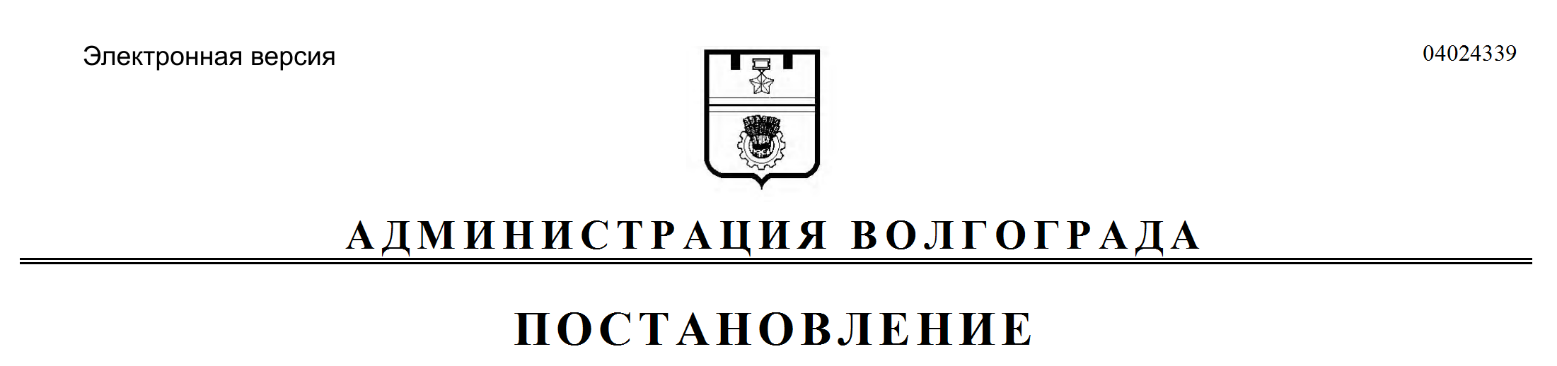 